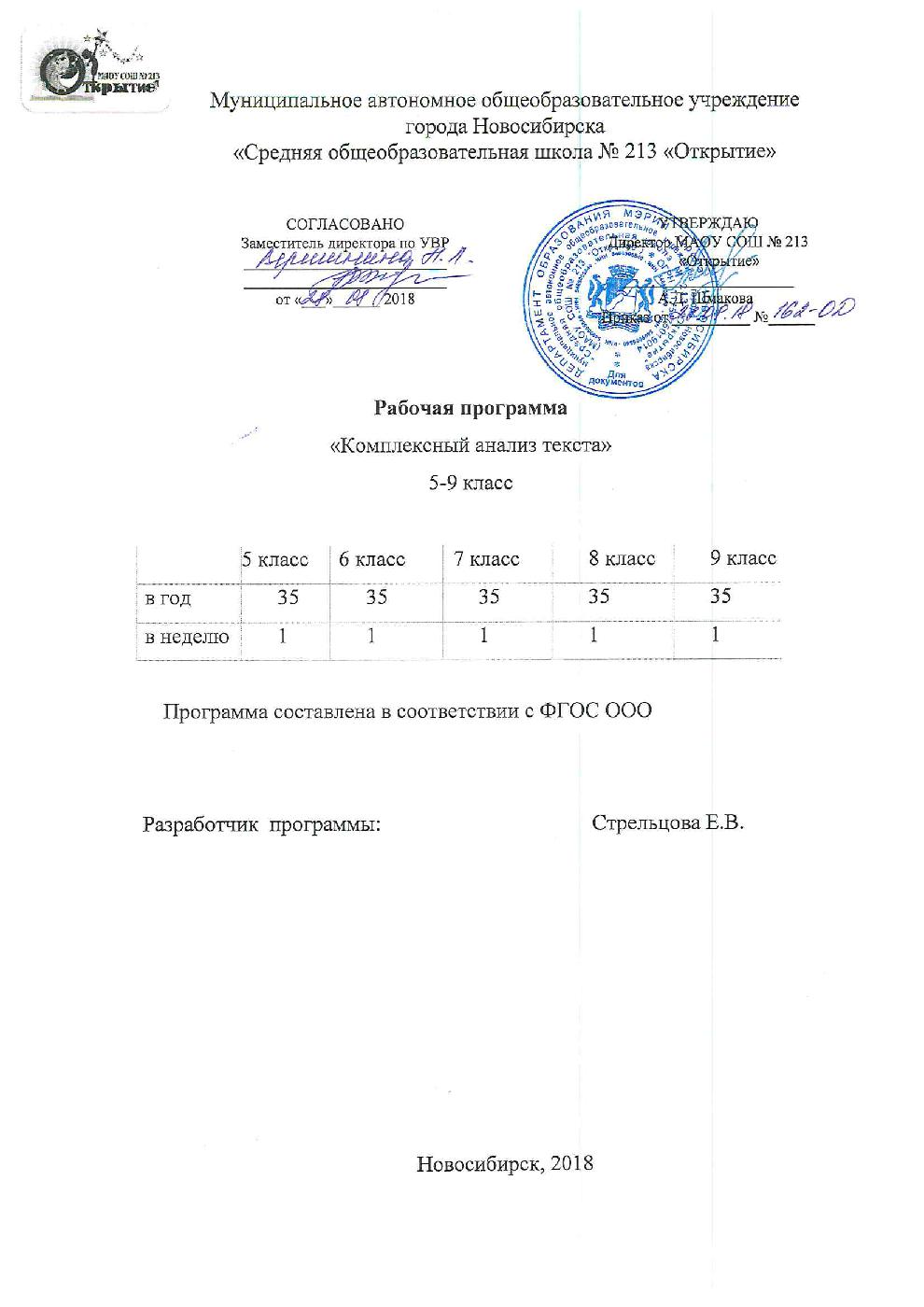 Планируемые результаты освоения коррекционно-развивающего курсаК концу 5 класса учащиеся должны овладеть следующими знаниями, умениями:Личностныепонимание языка как одной из основных национально-культурных ценностей русского народа;осознание эстетической ценности русского языка, уважительное отношение к родному языку, гордость за него, стремление к речевому самосовершенствованию;достаточный объем словарного запаса и усвоенных грамматических средств для свободного выражения мыслей и чувств в процессе речевого общения; способность к самооценке на основе наблюдения за собственной речью.Метапредметныевладение различными видами речевой деятельности;применение приобретенных знаний, умений и навыков в повседневной жизни; способность использовать  язык как средство получения знаний по другим учебным предметам, применять полученные знания, умения и навыки анализа языковых явлений на межпредметном уровне, коммуникативно целесообразное взаимодействие с окружающими людьми в процессе речевого общения, совместного выполнения какой-либо задачи, участия в спорах, обсуждениях.Предметныепредставление о русском языке как языке русского народ, о роли родного языка в жизни человека и общества;понимание определяющей роли языка в развитии интеллектуальных творческих способностей личности при получении образования, а также роли русского языка в процессе самообразования; владение всеми видами речевой деятельности;освоение базовых понятий лингвистики; проведение различных видов анализа слов(фонетический, морфемный, словообразовательный, лексический, морфологический), синтаксического анализа словосочетания и предложения, различных видов анализа текста;осознание эстетической функции родного языка, способность оценивать эстетическую сторону речевого высказывания при анализе текстов художественной литературы.К концу 6 класса учащиеся должны овладеть следующими знаниями, умениями:Личностныепонимание языка как одной из основных национально-культурных ценностей русского народа;осознание эстетической ценности русского языка, уважительное отношение к родному языку, гордость за него, стремление к речевому самосовершенствованию;достаточный объем словарного запаса и усвоенных грамматических средств для свободного выражения мыслей и чувств в процессе речевого общения; способность к самооценке на основе наблюдения за собственной речью.Метапредметныевладение различными видами речевой деятельности;применение приобретенных знаний, умений и навыков в повседневной жизни; способность использовать родной язык как средство получения знаний по другим учебным предметам, применять полученные знания, умения и навыки анализа языковых явлений на межпредметном уровне ( на уровне английского языка, литературы и др.);коммуникативно целесообразное взаимодействие с окружающими людьми в процессе речевого общения, совместного выполнения какой-либо задачи, участия в спорах, обсуждениях.Предметныепредставление о русском языке как языке русского народ, о роли родного языка в жизни человека и общества;понимание определяющей роли языка в развитии интеллектуальных творческих способностей личности при получении образования, а также роли русского языка в процессе самообразования; владение всеми видами речевой деятельности;освоение базовых понятий лингвистики; проведение различных видов анализа слов(фонетический, морфемный, словообразовательный, лексический, морфологический), синтаксического анализа словосочетания и предложения, различных видов анализа текста;осознание эстетической функции родного языка, способность оценивать эстетическую сторону речевого высказывания при анализе текстов художественной литературы.7 классК концу 7 класса учащиеся должны овладеть следующими знаниями, умениями:Личностные результаты освоения курса:1) осознание эстетической ценности русского языка; уважительное отношение к родному языку, осознание богатства родного языка;2) готовность использовать знания в учении и в повседневной жизни для поиска и исследования информации, представленной различной форме;3) способность характеризовать собственные знания и умения по предметам, формулировать вопросы. Предметные:- соблюдать орфоэпические, лексические, морфологические, синтаксические нормы литературного языка; - производить словообразовательный, морфологический и синтаксический разбор; - находить грамматическую основу; - определять части речи; - определять стиль, тип речи, тему, идею, основную мысль текста; - уметь анализировать текст.Метапредметные результаты:1) способность анализировать учебную ситуацию с точки зрения информационного наполнения; 2) строить алгоритм поиска необходимой информации; 3) определять логику решения практической и учебной задач; 4) планировать, контролировать и корректировать ход учебной задачи.8 классК концу 8 класса учащиеся должны овладеть следующими знаниями, умениями:личностные:воспитание уважения к русскому (родному) языку, который сохраняет и отражает культурные и нравственные ценности, накопленные народом на протяжении веков, осознание связи языка и истории, культуры русского и других народов;готовность и способность к самостоятельной, творческой и ответственной деятельности;метапредметные:владение языковыми средствами — умение ясно, логично и точно излагать свою точку зрения, использовать адекватные языковые средства;умение извлекать необходимую информацию из различных источников: учебно–научных текстов, справочной литературы, средств массовой информации, информационных и коммуникационных технологий для решения когнитивных, коммуникативных и организационных задач в процессе изучения русского языка;готовность и способность к самостоятельной информационно–познавательной деятельности, включая умение ориентироваться в различных источниках информации, критически оценивать и интерпретировать информацию, получаемую из различных источников;предметные:владение умением анализировать текст с точки зрения наличия в нем явной и скрытой, основной и второстепенной информации;сформированность представлений об изобразительно–выразительных возможностях русского языка;способность выявлять в художественных текстах образы, темы и проблемы и выражать свое отношение к теме, проблеме текста в развернутых аргументированных устных и письменных высказываниях; − владение навыками анализа текста с учетом их стилистической и жанрово– родовой специфики; осознание художественной картины жизни, созданной в литературном произведении, в единстве эмоционального личностного восприятия и интеллектуального понимания;сформированность представлений о системе стилей языка художественной литературы9 классК концу 9 класса учащиеся должны овладеть следующими знаниями, умениями:Личностные1) понимание русского языка как одной из основных национально-культурных ценностей русского народа, определяющей роли родногоязыка   в   развитии   интеллектуальных,   творческих   способностей   и моральных качеств личности, его значения в процессе полученияшкольного   образования;2) осознание эстетической ценности русского языка; уважительное отношение к родному зыку, гордость за него; потребность сохранить чистоту   русского   языка   как   явления   национальной   культуры; стремление       к       речевому       самосовершенствованию;3)   достаточный   объем   словарного   запаса   и   усвоенных грамматических средств для свободного выражения мыслей и чувствв процессе речевого общения; способность к самооценке на основе наблюдения за собственной речью.Метапредметные1)владение всеми видами речевой деятельности;2)применение   приобретенных   знаний,   умений   и   навыков   в повседневной   жизни;   способность   использовать   родной   язык   как средство   получения   знаний   по   другим   учебным   предметам; применение   полученных   знаний,   умений   и   навыков   анализа языковых   явлений   на   межпредметном   уровне   (на   уроках иностранного        языка,           литературы    коммуникативно   целесообразное   взаимодействие   с   окружающими людьми   в   процессе   речевого   общения,   совместного   выполнения какого-либо задания, участия в спорах, обсуждениях актуальных тем;3)овладение национально-культурными нормами речевого поведения в   различных   ситуациях   формального   и   неформальногомежличностного и межкультурного общения.Предметные1) представление  об основных  функциях  языка,  о роли русского языка   как   национального   языка   русского   народа,   какгосударственного   языка   Российской   Федерации   и   языка межнационального общения, о связи языка и культуры народа, о ролиродного языка в жизни человека и общества;2) понимание места родного языка в системе гуманитарных наук и его роли в образовании в целом;3) усвоение  основ  научных  знаний  о родном языке;  понимание взаимосвязи его уровней и единиц;4)   освоение   базовых   понятий   лингвистики:   лингвистика   и   ее основные разделы; язык и речь, речевое общение, речь устная иписьменная; монолог, диалог и их виды; ситуация речевого общения;  разговорная речь, научный, публицистический, официально-деловойстили,   язык   художественной   литературы;   жанры   научного, публицистического,   официально-делового   стилей   и   разговорнойречи;   функционально-смысловые   типы   речи   (повествование ,описание,   рассуждение);   текст,   типы   текста;   основные   единицыязыка, их признаки и особенности употребления в речи;5) овладение  основными стилистическими  ресурсами  лексики  и фразеологии   русского   языка,   основными   нормами   русскоголитературного     языка     (орфоэпическими,     лексическими, грамматическими, орфографическими, пунктуационными), нормамиречевого этикета и использование их в своей речевой практике при создании устных и письменных высказываний;6) опознавание и анализ основных единиц языка, грамматических категорий языка, уместное употребление языковых единиц адекватноситуации речевого общения;7)   проведение   различных   видов   анализа   слова   (фонетический, морфемный,         словообразовательный,         лексический,морфологический),   синтаксического   анализа   словосочетания   и предложения, многоаспектного анализа текста с точки зрения егоосновных признаков и структуры, принадлежности к определенным   функциональным   разновидностям   языка, Содержание учебного курса (5 класс)ТЕКСТ (4Ч)Текст как основная единица речи. Понятие комплексного анализа текста. Типы текста. Особенности повествования, описания, рассуждения. Тема и основная мысль (идея) текстаСТИЛИСТИКА ТЕКСТА (9Ч)Стили текста. Разговорный и книжные стили, их разграничительные особенности. Стилистические особенности разговорной речи. Научный и деловой стили, их отличительные характеристики. Понятие общественно -публицистического стиля. Пути создания образности и эмоциональности художественного стиля. Языковые тропы. Типологический, стилистический анализ текста.АНАЛИЗ ТЕКСТА В СООТВЕТСТВИИ С РАЗДЕЛАМИ ЯЗЫКА (22Ч)
Фонетика как раздел лингвистики. Фонетический анализ. Транскрипция. Орфография. Орфограмма. Орфографический анализ текста. Морфология как раздел лингвистики. Морфологический анализ текста. Морфема как минимальная значимая часть слова. Морфемный анализ слов. Синтаксис как раздел лингвистики. Синтаксический анализ текста. Лексический анализ текста. Синонимы. Антонимы. Омонимы. Паронимы. Языковые тропы. Эпитеты. Метафоры. Языковые тропы. Олицетворения. Сравнения. Скрытые сравнения. Комплексный анализ текста.Содержание учебного курса 6 классТЕКСТ (4Ч)Текст как основная единица речи. Понятие комплексного анализа текста. Типы текста. Особенности повествования, описания, рассуждения. Тема и основная мысль (идея) текстаСТИЛИСТИКА ТЕКСТА (9Ч)Стили текста. Разговорный и книжные стили, их разграничительные особенности. Стилистические особенности разговорной речи. Научный и деловой стили, их отличительные характеристики. Понятие общественно -публицистического стиля. Пути создания образности и эмоциональности художественного стиля. Языковые тропы. Типологический, стилистический анализ текста.АНАЛИЗ ТЕКСТА В СООТВЕТСТВИИ С РАЗДЕЛАМИ ЯЗЫКА (22Ч)
Фонетика как раздел лингвистики. Фонетический анализ. Транскрипция. Орфография. Орфограмма. Орфографический анализ текста. Морфология как раздел лингвистики. Морфологический анализ текста. Морфема как минимальная значимая часть слова. Морфемный анализ слов. Синтаксис как раздел лингвистики. Синтаксический анализ текста. Лексический анализ текста. Синонимы. Антонимы. Омонимы. Паронимы. Языковые тропы. Эпитеты. Метафоры. Языковые тропы. Олицетворения. Сравнения. Скрытые сравнения. Комплексный анализ текста.Содержание обучения 7 классВведение. Понятие «комплексный анализ текста». ( 4ч.) Введение. Понятие «комплексный анализ текста». План анализа текста. Языковые клише, необходимые для анализа текста. Распространённые языковые клише, необходимые для анализа текста. Текст. Функционально-смысловые стили и типы речи. (5ч.) Текст. Основные типы речи. Стили речи, их языковые приметы. Тема, идея, основная мысль текста. Развёрнутый анализ текста. Грамматические и лексические ошибки в тексте. Редактирование текста. Основные орфоэпические нормы русского литературного языка. (3ч.) Орфоэпические нормы русского литературного языка. Основные лексические нормы русского литературного языка. (4ч.) Характеристика русской лексики. Заимствования в русском языке. Значение некоторых международных словообразовательных элементов. Фразеология. Морфологические и синтаксические нормы русского литературного языка. (4ч.) Морфологические нормы имен существительных, прилагательных, числительных, глаголов. Грамматические ошибки в предложениях.Способы образования слов. (2ч.) Морфологические и неморфологические способы образования слов. Употребление имен существительных, имен прилагательных, глаголов, причастий и деепричастий в речи(5ч.). Роль имен существительных, имен прилагательных, глаголов, причастий и деепричастий в достижении точности, информативности и выразительности речи. Роль причастий в текстах разных стилей. Способность причастий передавать признак предмета как действия - выразительное средство в художественном тексте. Способность деепричастия "дорисовывать движение" - выразительное средство в художественном тексте. Разноаспектный анализ текста. (7ч.) Приёмы информационной обработки текста. Грамматическая основа предложения. Сложное предложение, его характеристика. Синтаксический разбор предложений. Части речи. Морфологический разбор частей речи. Морфологическая характеристика частей речи. Итоги года (1ч.). Содержание курса 8 классТекст как результат употребления языка, связное законченное письменное или устное высказывание. Тема и основная мысль (идея) текста. Способы связи предложений в тексте.Формы словесного выражения. Устная и письменная форма словесного выражения. Изображение разговорного языка в художественном произведении.Роды, виды и жанры словесности. Понятие рода, вида и жанраЭпическое произведение, его особенности. Что такое эпическое произведение. Литературный герой. Изображение средствами языка характера литературного героя в сюжете произведения. Герой произведения и автор произведения. Особенности языкового выражения содержания в эпическом произведении. Повествование, описание, рассуждение, диалоги монолог в эпическом произведении.Лирическое произведение, его особенности. Что такое лирическое произведение. Особенности языка лирического произведения. Ритм и стих как средство выражения мысли и чувства в лирическом произведении. Двусложные и трёхсложные размеры стиха. Рифма: её смысловое (выделяет главное слово), эстетическое (красота звучания), ритмообразующее (сигнал завершения строки), композиционное (связывание строк в строфу) значения. Роль аллитерации в стихотворном тексте.Драматическое произведение, его особенности. Что такое драматическое произведение. Языковые средства изображения характеров в драматическом произведении. Сюжет драматического произведения.Средства языка художественной словесности. Средства художественной выразительности. Понятие о средствах художественной изобразительности. Метафора, олицетворение, метонимия, синекдоха.Порядок слов в предложении, инверсия, повтор, риторический вопрос, риторическое восклицание, антитеза. Употребление средств изобразительности в произведениях словесности. Содержание тем учебного курса 9 классРаздел 1Вводное занятие. Цели и задачи факультатива. Ознакомление с содержанием и инструкцией по выполнению ОГЭ в новой форме. Раздел 2. Знакомство с образцами КИМов, предназначенных для проведения письменного экзамена в 9 классе. Раздел 3. Сжатое изложение. Основные приемы компрессии текста. Алгоритм написания изложения. Приемы работы, направленные на первичное восприятие текста. Разбор текста. Составление плана. Выделение микротем. Абзацное членение. Подготовка рабочих материалов к изложению. Особенности сжатого изложения. Подготовка к написанию сжатого изложения. Обучение приемам компрессии текста. Отработка приемов сжатия текста: исключение, обобщение, упрощение. Раздел 4. Сочинение на лингвистическую тему. Критерии оценки задания. Структура сочинения на лингвистическую тему. Учимся формулировать тезис. Учимся аргументировать и делать вывод. Раздел 5.Сочинение-рассуждение по тексту. Критерии оценивания сочинения-рассуждения. Учимся формулировать тезис. Учимся аргументировать и писать вывод рассуждения. Раздел 6. Сочинение-рассуждение на заданную тему. Умение сформулировать толкование слова. Учимся находить аргумент по содержанию исходного текста. Как аргументировать, опираясь на жизненный опыт. Вывод в сочинении. Раздел 7. Работа с заданиями 2-й части 2-14. Понимание текста. Целостность текста. Синонимы. Антонимы. Омонимы. Лексический анализ слова. Повторение по теме «Морфология». Выразительно-изобразительные средства языка. Правописание корней. Правописание приставок. Правописание суффиксов. Словосочетание. Грамматическая основа предложения. Знаки препинания в простом осложненном предложении. Знаки препинания в сложносочиненном предложении. Знаки препинания в сложноподчиненном и сложном бессоюзном предложении. Сложные предложения с различными видами связи. Синтаксический анализ сложного предложения. Раздел 8. Заключительное занятие.Раздел 9. Итоговая работа в формате ОГЭТематическое (поурочное) планирование 5 классКалендарно-тематическое планирование 7 класс.№ п/пКо-во часов Тема урокаЭлементы содержания и учебные действия1.1Признаки текста; связность, законченность, смысловое единство, информативностьЧтение и анализ текста; работа с текстом.Анализ устных и письменных высказываний с точки зрения их цели, условий общения.2.1Средства связи предложений в текстеЧтение и анализ текста; работа с текстом.Анализ устных и письменных высказываний с точки зрения их цели, условий общения.3.1Порядок предложений в текстеЧтение и анализ текста; работа с текстом.Анализ устных и письменных высказываний с точки зрения их цели, условий общения.4.1Порядок слов в предложении. ИнверсияЧтение и анализ текста; работа с текстом.Анализ устных и письменных высказываний с точки зрения их цели, условий общения.5.1Виды связи предложений в тексте. Цепная и параллельная связьРабота с текстом по определению принадлежности функциональной разновидности языка; анализ текстов с точки зрения целей высказывания; приводят собственные примеры.6.1ПовествованиеРабота с текстом по определению принадлежности функциональной разновидности языка; анализ текстов с точки зрения целей высказывания; приводят собственные примеры.7.1ОписаниеРабота с текстом по определению принадлежности функциональной разновидности языка; анализ текстов с точки зрения целей высказывания; приводят собственные примеры.8.1РассуждениеРабота с текстом по определению принадлежности функциональной разновидности языка; анализ текстов с точки зрения целей высказывания; приводят собственные примеры.9.1Типы текстов и их структураРабота с текстом по определению принадлежности функциональной разновидности языка; анализ текстов с точки зрения целей высказывания; приводят собственные примеры.10.1Стилевые особенности текстаРабота с текстом по определению принадлежности функциональной разновидности языка; анализ текстов с точки зрения целей высказывания; приводят собственные примеры.11.1Стилевое единство текстаРабота с текстом по определению принадлежности функциональной разновидности языка; анализ текстов с точки зрения целей высказывания; приводят собственные примеры.12.1Разговорный и книжный стилиАнализировать изменения своего эмоционального состояния в процессе чтения, получения и переработки полученной информации, её осмысления.13.1Научный и официальный стилиАнализировать изменения своего эмоционального состояния в процессе чтения, получения и переработки полученной информации, её осмысления.14.1Парное соединение однородных членовАнализировать изменения своего эмоционального состояния в процессе чтения, получения и переработки полученной информации, её осмысления.15.1Параллелизм предложений. Анафора. Эпифора. Композиционный стыкАнализировать изменения своего эмоционального состояния в процессе чтения, получения и переработки полученной информации, её осмысления.161Повторение слов. Риторический вопросАнализировать изменения своего эмоционального состояния в процессе чтения, получения и переработки полученной информации, её осмысления.17.1Присоединитель-ные конструкции. БессоюзиеАнализировать изменения своего эмоционального состояния в процессе чтения, получения и переработки полученной информации, её осмысления.18.1Публицистический и художественней стилиВыявлять имплицитную информацию текста на основе сопоставления иллюстративного материала с информацией текста, анализа подтекста (использованных языковых средств и структуры текста).19.1Тропы. Переносное значение словаВыявлять имплицитную информацию текста на основе сопоставления иллюстративного материала с информацией текста, анализа подтекста (использованных языковых средств и структуры текста).20.1Метафора. ОлицетворениеВыявлять имплицитную информацию текста на основе сопоставления иллюстративного материала с информацией текста, анализа подтекста (использованных языковых средств и структуры текста).21.1СравнениеВыявлять имплицитную информацию текста на основе сопоставления иллюстративного материала с информацией текста, анализа подтекста (использованных языковых средств и структуры текста).22.1Тема и основная мысль текстаВыявлять имплицитную информацию текста на основе сопоставления иллюстративного материала с информацией текста, анализа подтекста использованных языковых средств и структуры текста.23.1Эпиграф. ЗаглавиеВыявлять имплицитную информацию текста на основе сопоставления иллюстративного материала с информацией текста, анализа подтекста использованных языковых средств и структуры текста.24.1Развитие мысли в текстеВыявлять имплицитную информацию текста на основе сопоставления иллюстративного материала с информацией текста, анализа подтекста использованных языковых средств и структуры текста.25.1Микротемы и абзацыВыявлять имплицитную информацию текста на основе сопоставления иллюстративного материала с информацией текста, анализа подтекста использованных языковых средств и структуры текста.26.1План текстаВыявлять имплицитную информацию текста на основе сопоставления иллюстративного материала с информацией текста, анализа подтекста использованных языковых средств и структуры текста.27.1Три способа сжатия текста: 1) исключение; 2) обобщение 3) сочетание исключения и обобщения28.1Приемы сжатого изложения текста: замена.Критически относиться к рекламной информации; находить способы проверки противоречивой информации; определять достоверную информацию в случае наличия противоречивой или конфликтной ситуации.29.1Приемы сжатого изложения текста: исключения30.1Приемы сжатого изложения текста: слияние нескольких предложений в одно31.1«Содержательные» приёмы сжатия текстаКритически относиться к рекламной информации; находить способы проверки противоречивой информации; определять достоверную информацию в случае наличия противоречивой или конфликтной ситуации.321Разделение, свертывание текста3334-35111Создание текста на основе данного и его редактированиеИспользовать полученный опыт восприятия информационных объектов для обогащения чувственного опыта, высказывать оценочные суждения и свою точку зрения о полученном сообщении (прочитанном тексте).Номер урока Содержание (разделы, темы) Кол-во часов Оборудование урока Введение. Понятие «комплексный анализ текста». (4ч.) 1.Введение. Понятие «комплексный анализ текста». 1ч.2.План анализа текста. 1ч. Алгоритм.3.Языковые клише, необходимые для анализа текста. 1ч.4.Распространённые языковые клише, необходимые для анализа текста. 1ч.Текст. Функционально-смысловые стили и типы речи. (5ч.)5.Текст. Основные типы речи. 1ч. РЯТ. 6.Стили речи, их языковые приметы. 1ч. РЯТ. Таблицы Львовой. 7-8Тема, идея, основная мысль текста. Развёрнутый анализ текста.2ч. Тексты. 9Грамматические и лексические ошибки в тексте. Редактирование текста.1ч. Тексты. Тесты. Основные орфоэпические нормы русского литературного языка. (3ч.)Тексты. 10.Нормы литературного ударения. 1ч. Орфоэпиче-ский словарь.11-12.Орфоэпические нормы русского литературного языка.2ч. Орфоэпиче-ский словарь.Основные лексические нормы русского литературного языка. (4ч.)13.Характеристика русской лексики.1ч.Толковый словарь. Сборник Се-ниной, Богдановой.14.Заимствования в русском языке.1ч.Словарь ино-язычных слов.15.Значение некоторых международных словообразовательных элементов.1ч.16.Фразеология.1ч.Фразеологический словарь.Морфологические и синтаксические нормы русского литературного языка. (4ч.)16.Морфологические нормы имён существительных и прилагательных.1ч.Словарь грамматиче-ских трудностей русского языка.17.Морфологические нормы имён числительных и глаголов.1ч.Словарь грамматиче-ских трудностей русского языка.18.Грамматические ошибки в предложениях.1ч.19.Тренировочные упражнения по теме.1ч.Тесты. Способы образования слов. (2ч.)20.Морфологические способы образования слов.1ч.РЯТ. Таблицы Львовой. Тесты. 21.Неморфологические способы образования слов.1ч.РЯТ. Таблицы Львовой. Тесты. Употребление имен существительных, имен прилагательных, глаголов, причастий и деепричастий в речи(5ч.).23-24.Роль имен существительных, имен прилагательных, глаголов, причастий и деепричастий в достижении точности, информативности и выразительности речи.2ч.Тексты.25.Роль причастий в текстах разных стилей.1ч.Тексты.26.Способность причастий передавать признак предмета как действия - выразительное средство в художественном тексте.1ч.Тексты.27.Способность деепричастия "дорисовывать движение" - выразительное средство в художественном тексте. 1ч.Тексты. Разноаспектный анализ текста (7ч.).28-29.Приёмы информационной обработки текста.2ч.Тексты. 30.Грамматическая основа предложений. 1ч.Тексты. 31.Сложное предложение, его характеристика.1ч.Тексты.32.Синтаксический разбор предложений.1ч.33.Части речи. Морфологический разбор частей речи.1ч.РЯТ. 34.Морфологическая характеристика частей речи.1ч.Итоги года (1ч.).35.Повторение изученного.1ч.